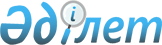 Ақжайық аудандық мәслихатының 2012 жылы 20 желтоқсандағы № 7-8 "Ақжайық ауданында аз қамтамасыз етілген отбасыларға (азаматтарға) тұрғын үй көмегін көрсету Қағидасын бекіту туралы" шешіміне өзгеріс енгізу туралы
					
			Күшін жойған
			
			
		
					Батыс Қазақстан облысы Ақжайық аудандық мәслихатының 2013 жылғы 9 шілдедегі № 12-6 шешімі. Батыс Қазақстан облысы Әділет департаментінде 2013 жылғы 26 шілдеде № 3328 болып тіркелді. Күші жойылды - Батыс Қазақстан облысы Ақжайық аудандық мәслихатының 2013 жылғы 10 қазандағы № 14-2 шешімімен      Ескерту. Күші жойылды - Батыс Қазақстан облысы Ақжайық аудандық мәслихатының 10.10.2013 № 14-2 шешімімен      Қазақстан Республикасының 2001 жылғы 23 қаңтардағы "Қазақстан Республикасындағы жергілікті мемлекеттік басқару және өзін-өзі басқару туралы", Қазақстан Республикасының 1997 жылғы 16 сәуірдегі "Тұрғын үй қатынастары туралы" Заңдарына сәйкес Ақжайық аудандық мәслихат ШЕШІМ ҚАБЫЛДАДЫ:



      1. Ақжайық аудандық мәслихатының 2012 жылғы 20 желтоқсандағы № 7-8 "Ақжайық ауданында аз қамтамасыз етілген отбасыларға (азаматтарға) тұрғын үй көмегін көрсету Қағидасын бекіту туралы" (Нормативтік құқықтық актілерді мемлекеттік тіркеу тізілімінде № 3165 тіркелген, 2013 жылы 31 қаңтардағы "Жайық таңы" газетінің № 5 жарияланған) шешіміне келесі өзгеріс енгізілсін:

      көрсетілген шешімімен бекітілген Ақжайық ауданында аз қамтамасыз етілген отбасыларға (азаматтарға) тұрғын үй көмегін көрсету Қағидасында:

      3 тармағында "он пайыз мөлшерінде" деген сөздер "бес пайыз мөлшерінде" деген сөздермен ауыстырылсын.



      2. Осы шешім алғашқы ресми жарияланған күнінен бастап қолданысқа енгізіледі.      Сессия төрайымы                  М. Досқалиева

      Маслихат хатшысы                 Д. Жақсыбаев
					© 2012. Қазақстан Республикасы Әділет министрлігінің «Қазақстан Республикасының Заңнама және құқықтық ақпарат институты» ШЖҚ РМК
				